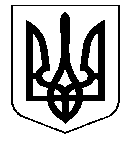 УКРАЇНАНОСІВСЬКА  МІСЬКА  РАДАНОСІВСЬКОГО  РАЙОНУ ЧЕРНІГІВСЬКОЇ  ОБЛАСТІВИКОНАВЧИЙ  КОМІТЕТР І Ш Е Н Н Я29  листопада  2018 року	м. Носівка	№ 350Про Програму  утримання об’єктів та майна  комунальної власності Носівської територіальної громади  на 2019 рік 	Відповідно до статті 29 Закону України «Про місцеве самоврядування в Україні», з метою належного утримання об’єктів та майна  комунальної власності Носівської територіальної громади, виконавчий комітет міської ради  вирішив:         1.Cхвалити проект  Програми  утримання об’єктів та майна  комунальної власності Носівської територіальної громади  на 2019 рік (додається). 2. Подати проект рішення  з даного питання на розгляд постійних комісій та сесії міської ради.          3. Контроль за виконанням даного рішення покласти на заступника міського голови з питань житлово-комунального господарства Сичова О.В, організація виконання  -  за начальником відділу житлово-комунального господарства та благоустрою виконавчого апарату Носівської міської ради.Міський  голова                                                                       В.М. Ігнатченко        